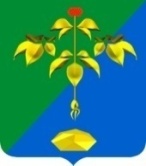 АДМИНИСТРАЦИЯ ПАРТИЗАНСКОГО ГОРОДСКОГО ОКРУГА ПРИМОРСКОГО КРАЯП О С Т А Н О В Л Е Н И Е26 июля 2021г.                                                                                       № 1313-паОб установлении публичного сервитута на земельные участки, расположенные на территории Партизанского городского округаВ соответствии с Земельным кодексом Российской Федерации, Федеральным законом от 06.10.2003 № 131-ФЗ «Об общих принципах организации местного самоуправления в Российской Федерации»,                          на основании статей 29, 32 Устава Партизанского городского округа, рассмотрев ходатайство Акционерного Общества «Дальневосточная распределительная сетевая компания» филиала «Приморские электрические сети» от 11 июня 2021года, администрация Партизанского городского округа  ПОСТАНОВЛЯЕТ:1. Установить публичный сервитут в интересах Акционерного Общества «Дальневосточная распределительная сетевая компания» филиала «Приморские электрические сети» место нахождения: 690080, Приморский край, г. Владивосток, ул. Командорская, д. 13а, ОГРН 1052800111308, ИНН 2801108200/253731001 в целях размещения объектов электросетевого хозяйства. 1.1. Граница публичного сервитута, общей площадью 1709 кв.м., расположена в кадастровом квартале 25:33:100101, на неразграниченных земельных участках, местоположение установлено относительно ориентира, расположенного за пределами участка. Ориентир многоквартирный жилой дом. Участок находится примерно в 34 метрах по направлению на север                      от ориентира. Почтовый адрес ориентира: Приморский край, Партизанский городской округ, с. Углекаменск, ул. Калинина, дом № 13;1.2. Граница публичного сервитута, общей площадью 410 кв.м., расположена на земельном участке с кадастровым номером 25:33:100101:4008, местоположение установлено относительно ориентира, расположенного за пределами участка. Ориентир многоквартирный жилой дом. Участок находится примерно в 80 метрах по направлению на северо – запад от ориентира. Почтовый адрес ориентира: Приморский край, Партизанский городской округ, с. Углекаменск, ул. Калинина, дом № 13;1.3. Граница публичного сервитута, общей площадью 94 кв.м., расположена на земельном участке с кадастровым номером 25:33:100101:1406, местоположение установлено относительно ориентира, расположенного за пределами участка. Ориентир жилой дом. Участок находится примерно в 37 метрах по направлению на северо – восток                          от ориентира. Почтовый адрес ориентира: Приморский край, Партизанский городской округ, с. Углекаменск, ул. Молодежная, дом № 26;1.4. Граница публичного сервитута, общей площадью 60 кв.м., расположена на земельном участке с кадастровым номером 25:33:100101:1352, местоположение установлено относительно ориентира, расположенного в границах участка. Ориентир здание (литер А). Почтовый адрес ориентира: Приморский край, Партизанский городской округ,                                 с. Углекаменск, ул. Советская, дом 39А.2. Установить срок действия публичного сервитута: со дня вступления в силу настоящего постановления по 26.07.2070г.3. Каталог координат вершин углов поворота действия публичного сервитута, состоящего из пяти контуров: 4. Размер платы за публичный сервитут в отношении земельного участка в отношении которого испрашивается публичный сервитут, составляет 0,01 процента от кадастровой стоимости за каждый год использования земельного участка.5. Во исполнение настоящего постановления Акционерному обществу «Дальневосточная распределительная сетевая компания», филиалу «Приморские электрические сети»:5.1. Обеспечить выполнение кадастровых работ в отношении земельных участков в отношении которых испрашивается публичный сервитут; 5.2. Обратиться в федеральное государственное бюджетное учреждение «Федеральная кадастровая палата Федеральной службы государственной регистрации, кадастра и картографии» по Приморскому краю для кадастрового учёта сведений о земельных участках в отношении которых испрашивается публичный сервитут;5.3. Заключить соглашение об осуществлении публичного сервитута.6. Настоящее постановление подлежит опубликованию в газете "Вести" и размещению на официальном сайте администрации Партизанского городского округа в сети "Интернет".7. Настоящее постановление вступает в силу со дня его официального опубликования.8. Контроль за исполнением настоящего постановления возложить на первого заместителя главы администрации М.Ю. Селютина.Глава городского округа					                 О.А. Бондарев	Обозначение характерных точекКоординаты, мКоординаты, м	Обозначение характерных точекХYКонтур (1)Контур (1)Контур (1)1370779,672260401,312370782,012260401,233370782,012260398,364370790,682260398,315370790,692260401,006370853,372260399,487370872,772260393,918370936,182260393,949370936,122260397,9410370873,382260397,8711370853,392260403,4612370790,692260405,0013370790,692260407,5714370782,012260407,5715370782,012260405,2316370724,902260407,4417370725,852260436,2418370721,842260436,2219370720,732260403,6020370775,592260401,4821370771,412260384,3922370771,152260357,7423370775,152260357,6424370775,412260384,351370779,672260401,31Контур (2)Контур (2)Контур (2)25370870,212260469,2926370901,132260466,4527370930,092260464,9828370959,832260464,5229370959,952260468,5230370931,042260468,9631370924,312260475,9332370921,552260473,0333370925,212260469,2834370904,122260470,4235370914,012260496,1636370910,282260497,6137370899,872260470,5638370870,272260473,2839370854,582260473,2740370850,462260478,1441370843,022260481,5942370837,812260481,7143370838,252260479,7044370842,852260479,5945370849,212260476,5346370855,302260469,2925370870,212260469,29Контур (3)Контур (3)Контур (3)47370919,752260278,5848370935,042260290,0649370929,792260334,3550370925,822260333,8851370928,102260314,4752370922,022260318,1053370919,912260314,7054370928,742260309,4455370930,822260291,8956370917,282260281,7247370919,752260278,58Контур (4)Контур (4)Контур (4)57370851,552260353,1658370851,662260357,1559370819,832260358,2960370819,702260354,2957370851,552260353,16Контур (5)Контур (5)Контур (5)61370801,342260341,2062370801,862260356,7163370797,862260356,7864370797,342260341,2861370801,342260341,20